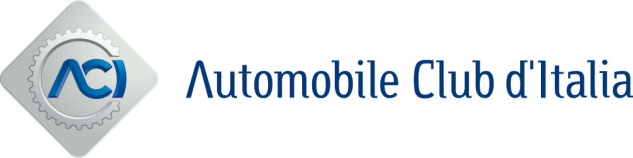 Roma, 6 maggio 2024MERCATO AUTOVEICOLIACI: IN CRESCITA AD APRILE USATO E RADIAZIONI  MA NON SI FERMA L’AUMENTO DEL PARCO CIRCOLANTE Crescita a due cifre ad aprile per il mercato dei veicoli di seconda mano. I passaggi di proprietà delle autovetture al netto delle minivolture (trasferimenti temporanei a nome del concessionario in attesa della rivendita al cliente finale) hanno registrato un incremento del 19,7% rispetto ad aprile 2023, che si ridimensiona tuttavia al 7,8% in termini di media giornaliera, in ragione della presenza di due giornate lavorative in più. Per ogni 100 autovetture nuove ne sono state vendute 191 usate ad aprile e 184 nel primo quadrimestre dell’anno.Per quanto riguarda le motorizzazioni, in vetta alla classifica del mercato dell’usato si trovano sempre le alimentazioni tradizionali (gasolio e benzina). In costante crescita, tuttavia, le compravendite di auto ibride a benzina, che con un aumento del 53% hanno raggiunto una quota di mercato del 6,6%. In stallo, al contrario, il mercato delle auto elettriche di seconda mano, fermo ad aprile su una quota dello 0,7%. Nel settore delle minivolture si conferma ancora una volta il primato del diesel (48,9% di quota ad aprile, in calo rispetto al 53,4% archiviato nello stesso mese del 2023), mentre l’incidenza delle ibride a benzina si posiziona all’8,6%, superando nuovamente le alimentazioni a gpl, attestate al 7,3%.Incremento mensile anche per i passaggi di proprietà dei motocicli che, al netto delle minivolture, hanno chiuso il bilancio di aprile in progresso del 20% rispetto all’analogo mese del 2023 (+8% la media giornaliera).Nel primo quadrimestre 2024 rispetto allo stesso periodo del 2023 i trasferimenti netti di proprietà hanno archiviato aumenti del 10,6% per le autovetture, del 6,1% per i motocicli e del 9,3% per tutti i veicoli.I dati sono riportati nell’ultimo bollettino mensile “Auto-Trend”, l’analisi statistica realizzata dall’Automobile Club d’Italia sui dati del PRA, consultabile sul sito www.aci.it .Vero e proprio balzo ad aprile per le radiazioni di autovetture, con un incremento del 32,6% rispetto ad aprile 2023 (19,3% in termini di media giornaliera), mese quest’ultimo che aveva fatto registrare un minimo assoluto per il settore. Il tasso unitario di sostituzione risulta pari a 0,67 (ogni 100 auto nuove ne sono state radiate 67) e a 0,71 nei primi quattro mesi dell’anno. Nonostante il risultato ampiamente positivo, va dunque sottolineato, il parco circolante italiano continua a crescere progressivamente.In terreno positivo infine anche le radiazioni di motocicli, che hanno chiuso il bilancio mensile con un incremento del 19,5% (7,6% la media giornaliera).Da gennaio ad aprile 2024, rispetto allo stesso periodo del 2023 le radiazioni hanno archiviato aumenti  del 26,7% per le autovetture, del 14,2% per i motocicli  e del 25,9% per tutti i veicoli.  RADIAZIONI E USATO AD APRILE      Fonte: ACI – Automobile Club d’Italia      (*) Al netto delle minivolture   RADIAZIONI E USATO DA GENNAIO AD APRILE      Fonte: ACI – Automobile Club d’Italia      (*) Al netto delle minivolture   2024: RADIAZIONI AUTOVETTURE SECONDO LA CLASSE EURO      Fonte: ACI – Automobile Club d’Italia  CONFRONTO PASSAGGI AUTOVETTURE PER ALIMENTAZIONE             Fonte: ACI – Automobile Club d’Italia             NOTA: Le variazioni percentuali sono calcolate rispetto ai valori assoluti delle formalità non inseriti in tabella.AUTOVETTURE: QUADRO PROVINCIALE (Aprile 2024)        Fonte: ACI – Automobile Club d’ItaliaRADIAZIONIRADIAZIONIRADIAZIONIPASSAGGI DI PROPRIETA’ (*)PASSAGGI DI PROPRIETA’ (*)PASSAGGI DI PROPRIETA’ (*) APR ’23 APR ’24Var. % APR ’23 APR ’24Var. %AUTO68.37190.65432,6214.476256.76619,7MOTO8.1379.72719,555.77166.90820,0TUTTI I VEICOLI83.912109.48430,5305.685364.18419,1RADIAZIONIRADIAZIONIRADIAZIONIPASSAGGI DI PROPRIETA’ (*)PASSAGGI DI PROPRIETA’ (*)PASSAGGI DI PROPRIETA’ (*) GEN-APR ’23GEN-APR ’24Var. %GEN-APR ’23GEN-APR ’24Var. %AUTO327.914415.43526,7965.3251.067.97710,6MOTO39.08644.62314,2197.499209.6116,1TUTTI I VEICOLI404.246508.96425,91.327.8011.451.6129,3GENFEBMARAPRMAGGIULUGAGOSETOTTNOVDICTOTALEEURO 00,9%2,5%0,9%0,9%1,4%EURO 11,4%3,8%1,7%1,4%2,3%EURO 212,4%13,8%15,0%12,9%13,5%EURO 321,5%18,4%24,2%22,2%21,3%EURO 436,9%30,9%34,9%38,0%34,8%EURO 5-623,4%16,4%21,7%23,1%20,7%Non identificato 3,6%14,2%1,6%1,4%6,0%QUOTA DI MERCATO (%)QUOTA DI MERCATO (%)QUOTA DI MERCATO (%)QUOTA DI MERCATO (%)QUOTA DI MERCATO (%)APR ’23APR ’24Var. %GEN-APR ’23GEN-APR ’24Var. %PASSAGGI AL NETTO MINIVOLTUREPASSAGGI AL NETTO MINIVOLTUREPASSAGGI AL NETTO MINIVOLTUREPASSAGGI AL NETTO MINIVOLTUREPASSAGGI AL NETTO MINIVOLTUREBENZINA 36,2%36,5%21,137,2%36,8%10,0DIESEL47,5%44,7%12,946,6%44,7%6,6BENZINA/GPL6,9%7,4%28,47,1%7,5%17,1BENZINA/METANO2,0%1,9%14,52,1%1,9%1,3METANO0,6%0,5%3,30,6%0,5%-2,1ELETTRICO0,4%0,7%90,70,4%0,7%66,5IBRIDO-BENZINA5,2%6,6%53,04,8%6,4%48,0IBRIDO-GASOLIO0,7%1,2%103,80,7%1,2%90,8MINIVOLTUREMINIVOLTUREMINIVOLTUREMINIVOLTUREMINIVOLTUREBENZINA 29,2%30,2%26,329,2%29,8%14,7DIESEL53,4%48,9%11,853,1%49,4%4,6BENZINA/GPL7,3%7,3%21,57,3%7,5%15,2BENZINA/METANO1,9%1,7%8,12,0%1,7%-2,0METANO0,6%0,5%7,40,7%0,6%2,4ELETTRICO0,8%1,1%78,30,8%1,0%49,6IBRIDO-BENZINA5,6%8,6%86,55,8%8,2%60,1IBRIDO-GASOLIO1,1%1,6%79,01,1%1,7%78,9RADIAZIONIRADIAZIONIRADIAZIONIPASSAGGI NETTIPASSAGGI NETTIPASSAGGI NETTIProvincia20232024 Var. %20232024 Var. %AL (Alessandria)52867026,91.6231.93919,5AT (Asti)     24835543,08371.05325,8BI (Biella)     20328942,676085712,7CN (Cuneo) 76891719,52.3092.60212,7NO (Novara)   41654230,31.3191.60221,4TO (Torino)    2.0022.72436,17.9719.95824,9VB (Verbania)   18328153,863472113,7VC (Vercelli)   21527025,865880522,3PIEMONTE4.5636.04932,616.11119.53621,3AO (Aosta)   1972064,755470927,9VALLE D'AOSTA1972064,755470927,9BG (Bergamo)   1.1421.39121,83.7264.54822,1BS (Brescia)    1.3691.93341,24.7525.75121,0CO (Como)    7461.04940,62.1142.63524,6CR (Cremona)   41456636,71.1411.52633,7LC (Lecco)    39553234,61.0891.35124,1LO (Lodi)    23440171,276395324,9MN (Mantova)    50970939,31.5841.86617,8MI (Milano)    3.8776.65171,69.47311.30919,4MB (Monza Brianza)9741.18822,02.6663.37026,4PV (Pavia)   67891535,02.1282.51418,1SO (Sondrio)    20429042,466585228,1VA (Varese)    1.0131.41439,63.1413.76619,9LOMBARDIA11.55517.04047,533.24240.43921,7BZ (Bolzano)   8601.16335,23.2452.430-25,1TN (Trento)    1.042972-6,82.3722.89722,1TRENTINO A.A.1.9022.13412,25.6175.327-5,2BL (Belluno)25131324,972590224,4PD (Padova)   1.1491.47528,43.1283.83222,5RO (Rovigo)29539834,87801.03032,1TV (Treviso)      1.1161.53637,72.9183.68226,2VE (Venezia)   8471.17038,12.5862.99215,7VR (Verona)    1.4721.398-5,03.4404.07318,4VI (Vicenza)   1.2081.64135,83.1503.79620,5VENETO6.3387.93125,116.72720.30721,4GO (Gorizia)   17021828,450563225,1PN (Pordenone)   51468332,91.1411.34417,8TS (Trieste)     20829743,068083022,0UD (Udine)8211.12737,21.9252.48729,2FRIULI V.G.1.7132.32635,84.2515.29224,5GE (Genova)     70785921,52.2892.69817,9IM (Imperia)     17319412,372691526,0SP (La Spezia)    2272479,070683618,4SV (Savona)   23732336,19061.08319,5LIGURIA1.3441.62420,84.6275.53219,6BO (Bologna)    1.0171.36133,83.3593.86715,1FE (Ferrara)    4695129,11.1621.45825,5FO (Forlì)    49858216,81.4401.66415,5MO (Modena)   7881.14244,92.6323.28524,8PR (Parma)    48058822,51.6882.03120,3PC (Piacenza)28839436,71.1061.31018,5RA (Ravenna)    52763420,31.3951.67620,1RE (Reggio Emilia)  7681.03735,02.0882.55422,3RN (Rimini)    37548629,51.0081.25524,5EMILIA ROMAGNA5.2106.73529,315.87819.10120,3NORD32.82244.04534,297.007116.24319,8AR (Arezzo)     36148935,41.4271.57610,4FI (Firenze)     1.4732.23651,83.1953.65814,5GR (Grosseto)   25732425,99511.0086,0LI (Livorno) 31845242,01.0471.40133,9LU (Lucca)    39352734,11.3501.52412,9MS (Massa Carrara) 17022532,66707156,7PI (Pisa)    40756137,81.3941.67920,4PT (Pistoia)42851821,01.1401.37420,6PO (Prato)     172508195,288297310,3SI (Siena)     31434911,01.0201.21118,7TOSCANA4.2936.18844,113.07615.11815,6PG (Perugia)   7361.12352,52.6293.16420,4TR (Terni)     28137432,97961.10739,1UMBRIA1.0171.49647,13.4254.27124,7AN (Ancona)    58073126,11.6501.96919,3AP (Ascoli Piceno)     22631037,464185132,7FM (Fermo)2142339,058169820,1MC (Macerata)    36446828,51.1311.33217,8PU (Pesaro e Urbino) 26642459,31.1001.25814,4MARCHE1.6502.16631,35.1036.10819,7FR (Frosinone)   59068816,61.9632.33519,0LT (Latina)66982122,82.1482.61221,6RI (Rieti)     20833560,867177715,8RM (Roma)   5.5507.44834,215.51818.34618,2VT (Viterbo)   52961015,31.3561.63420,5LAZIO7.5469.90131,221.65625.70318,7CENTRO14.50619.75236,243.26051.20118,4AQ (L'Aquila)   30444746,91.0741.33124,0CH (Chieti)   42564852,51.2711.63228,4PE (Pescara)    31744339,71.1271.27413,1TE (Teramo)   41650120,41.1591.39220,1ABRUZZO1.4622.03839,44.6315.63021,6CB (Campobasso)    22934650,98821.02816,6IS (Isernia)   11312813,536243620,6MOLISE34247438,51.2441.46417,7AV (Avellino)   45651512,91.4491.73719,9BN (Benevento)    24036150,29851.20522,4CE (Caserta) 9301.30340,13.3984.15122,2NA (Napoli)     2.9183.93334,89.24512.05130,4SA (Salerno)  9631.09513,73.9464.88523,8CAMPANIA5.5077.20630,919.02324.03026,3BA (Bari)    1.4211.88532,64.6925.61119,6BT (Barletta Andria Trani)46170553,01.4011.65618,2BR (Brindisi)42951520,01.5451.89422,6FG (Foggia)63091445,12.3853.06228,4LE (Lecce)   9431.31839,82.9033.48620,1TA (Taranto)   53371133,42.1712.57818,7PUGLIA4.4176.04836,915.09718.28621,1MT (Matera)     18326042,368486125,9PZ (Potenza)    3954072,91.3431.55015,4BASILICATA57866715,42.0272.41018,9CZ (Catanzaro)         32854566,11.2441.49119,8CS (Cosenza)    52676645,72.6913.24120,4KR (Crotone)    1341404,651969834,4RC (Reggio Calabria)38051334,91.8962.22617,4VV (Vibo Valentia)10713021,756565315,5CALABRIA1.4752.09442,06.9158.30820,2AG (Agrigento)   5235260,51.4351.72620,3CL (Caltanissetta)282279-0,98391.04824,9CT (Catania)   1.2151.3359,94.5595.43119,1EN (Enna)     1561634,756568020,3ME (Messina)   5876459,92.0292.46121,3PA (Palermo)     1.2751.57823,84.1834.75813,7RG (Ragusa)  35444024,21.4111.395-1,1SR (Siracusa)    4684863,81.6481.7808,0TP (Trapani)    49756513,71.6821.85310,2SICILIA5.3576.01712,318.35121.13115,1CA (Cagliari)53669028,71.7862.04114,3NU (Nuoro)  24632431,59111.08018,6OR (Oristano)   212194-8,361776223,5SS (Sassari)    61277126,02.1642.45413,4SU (Sud Sardegna)29933311,21.4431.72719,7SARDEGNA1.9052.31221,36.9218.06316,5SUD E ISOLE21.04326.85727,674.20989.32220,4